РОССИЙСКАЯ ФЕДЕРАЦИЯКраснодарский крайМуниципальное дошкольное образовательное бюджетное учреждение детский сад комбинированного вида № 34 . Сочи, ул. Клубничная, 30_____________________________________________________________________________ПриказОт 01.10.2018                                                                             № 115На основании заявления родителей, положения "О порядке приема, учета обучающихся, воспитанников дошкольного образования" приказываю:Зачислить с 01.10.2018в дежурную группу «А»- Кучеренко Артем (п. В)- Гарбуз Савва (1 мл)- Овчаренко Лада Игоревна 07.09.2015г.р. (2 мл.В)в дежурную группу «Б»- Николаев Дмитрий Сергеевич 23.10.2013г.р. ( ст.В)- Берестов Тимур Антонович 12.10.2012 г.р. ( п.А)- Гирина Дарья Игоревна 15.08.2012 г.р. (п.А)- Кобылянская Мария Алексеевна 19.08.2012г.р. (п. В)в 1 младшую группув подготовительную группу «Б»в 2 младшую группу «Б»в среднюю группу «В»в среднюю группу «Г»в 2 младшую группу «В»в среднюю группу «Б»Перевести с 01.10.2018г.р.из средней группы «Б» в среднюю группу «А»из старшей группы «В» в старшую группу «Б»Отчислить с 01.10.2018г.из ГКП «В»Макаровой Ю.В. внести персональные данные обучающегося, воспитанника в электронную базу.Толстик К.В. разместить приказ  на сайте МДОУ детский сад комбинированного вида №34.Контроль за исполнением приказа оставляю за собой.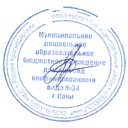  ИО заведующей МДОУ детский сад                              комбинированного вида №34старший воспитатель                                                                                     Е.В. Прус№
Ф.И. ребенка1Макиевский Валерий Романович№
Ф.И. ребенка1Макиевский Александр Романович№
Ф.И. ребенка1Багдасарян Сабрина Самвеловна№
Ф.И. ребенка1Харлак Вадим Романович№
Ф.И. ребенка1Дьякова Милана Киримовна№
Ф.И. ребенка2Андреев Вадим Дмитриевич3Проворотов Архип Родионович4Зарипов Марк Александрович№
Ф.И. ребенка1Казакова Любовь Павловна2Летушев Сергей Алексеевич№
Ф.И. ребенка1Герцвольф Алексей№
Ф.И. ребенка1Бубко Арина Станиславовна№
Ф.И. ребенка1Дьякова Милана